Проект разработан юридическим отделом аппарата Городской Думы Петропавловск-Камчатского городского округа и внесен Главой Петропавловск-Камчатского городского округа Слыщенко К.Г.РЕШЕНИЕВ соответствии со статьей 16 Устава Камчатского края, статьей 28 Устава Петропавловск-Камчатского городского округа, Городская Дума Петропавловск-Камчатского городского округаРЕШИЛА:1. Одобрить представленный проект закона Камчатского края «О внесении изменения в 64  Закона   Камчатского   края   от  14.03.2011  № 565 «О  выборах  депутатов  Законодательного  Собрания  Камчатского  края».2. Внести в Законодательное Собрание Камчатского края для рассмотрения в порядке законодательной инициативы проект закона Камчатского края                 «О внесении изменения в статью 64   Закона   Камчатского   края   от  14.03.2011  № 565 «О  выборах  депутатов  Законодательного  Собрания  Камчатского  края».3. Назначить Главу Петропавловск-Камчатского городского округа Слыщенко К.Г. представителем Городской Думы Петропавловск-Камчатского городского округа в Законодательном Собрании Камчатского края при рассмотрении проекта закона Камчатского края «О внесении изменения в статью 64   Закона   Камчатского   края   от  14.03.2011  № 565 «О  выборах  депутатов  Законодательного  Собрания  Камчатского  края».Проект постановления Законодательного Собрания Камчатского края внесенГородской Думой Петропавловск-Камчатского городского округаЗАКОНОДАТЕЛЬНОЕ СОБРАНИЕ КАМЧАТСКОГО КРАЯП О С Т А Н О В Л Е Н И Е_________________ № ________________________________________         г. Петропавловск-КамчатскийРассмотрев проект закона Камчатского края «О внесении изменения в статью 64   Закона   Камчатского   края   от  14.03.2011  № 565 «О  выборах  депутатов  Законодательного  Собрания  Камчатского  края», внесенный в порядке законодательной инициативы Городской Думой Петропавловск-Камчатского городского округа,   Законодательное Собрание Камчатского краяПОСТАНОВЛЯЕТ:1. Принять Закон  Камчатского края  «О внесении изменения в статью 64   Закона   Камчатского   края   от  14.03.2011  № 565 «О  выборах  депутатов  Законодательного  Собрания  Камчатского  края».2. Направить настоящий Закон Губернатору Камчатского края для обнародования.Председатель Законодательного Собрания Камчатского края						                 В.Ф. РаенкоПроект закона Камчатского края внесен Городской Думой Петропавловск-Камчатского городского округа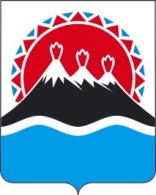 Закон Камчатского краяО внесении изменения в статью 64 Закона Камчатского края «О выборах депутатов Законодательного Собрания  Камчатского края»Принят Законодательным  Собранием Камчатского края" ___" ___________ 2015 годаСтатья 1Внести   в   статью   64   Закона   Камчатского   края   от  14.03.2011  № 565 «О  выборах  депутатов  Законодательного  Собрания  Камчатского  края»          (с изменениями от 06.06.2011 № 622, от 09.09.2011 № 649, от 09.09.2011 № 650, от  09.09.2011  №  651,  от  09.09.2011  № 652,  от 09.09.2011 № 653, от 24.10.2011 №  669,  от  03.04.2013  №  237,  от  01.10.2013  №  323,  от  30.05.2014 №  453,   от 29.12.2014 № 573) изменение, дополнив частью 11.1 следующего содержания:«11.1. Избирателю, который в день голосования по уважительной причине (отпуск, командировка, режим трудовой и учебной деятельности, выполнение государственных и общественных обязанностей, состояние здоровья и иные уважительные причины) будет отсутствовать по месту своего жительства и не сможет прибыть в помещение для голосования на избирательном участке, на котором он включен в список избирателей, должна быть предоставлена возможность проголосовать досрочно. Досрочное голосование проводится путем заполнения избирателем избирательного бюллетеня в помещении территориальной избирательной комиссии (за 10 - 4 дня до дня голосования) или участковой избирательной комиссии (не ранее чем за 3 дня до дня голосования), за исключением городских округов, досрочное голосование в которых проводится путем заполнения избирателем избирательного бюллетеня в помещении участковой избирательной комиссии не ранее чем за 10 дней до дня голосования.».Статья 2Настоящий Закон вступает в силу через 10 дней после дня его официального опубликования. Губернатор Камчатского края                                                                 В.И. ИлюхинПояснительная записка к проекту закона Камчатского края «О внесении изменения в статью 64 Закона Камчатского края «О выборах депутатов Законодательного Собрания  Камчатского края»	Настоящий законопроект разработан в связи с необходимостью и наличием возможности организации для населения городских округов Камчатского края более полной реализации избирательного права.В соответствии с пунктом 1 статьи 65 Федерального закона от 12.06.2002 № 67-ФЗ «Об основных гарантиях избирательных прав и права на участие в референдуме граждан Российской Федерации» возможность досрочного голосования реализуется путем заполнения избирателем, участником референдума бюллетеня в помещении соответствующей территориальной комиссии (в случаях, предусмотренных законом, - в помещении избирательной комиссии муниципального образования, окружной избирательной комиссии) не ранее чем за 10 дней до дня голосования, если законом не будет предусмотрено заполнение избирателем, участником референдума бюллетеня в помещении участковой комиссии не ранее чем за 10 дней до дня голосования либо в помещении территориальной комиссии (избирательной комиссии муниципального образования, окружной избирательной комиссии) (за 10 - 4 дня до дня голосования) или участковой комиссии (не ранее чем за 3 дня до дня голосования).С учетом указанной нормы предлагается установить единый механизм реализации права на досрочное голосование в городских округах Камчатского края путем увеличения периода для возможности заполнения избирателем избирательного бюллетеня в помещении участковой комиссии (не ранее чем за 10 дней до дня голосования).Финансово-экономическое обоснование к проекту закона Камчатского края «О внесении изменения в статью 64 Закона Камчатского края «О выборах депутатов Законодательного Собрания  Камчатского края»Принятие настоящего законопроекта не потребует дополнительного финансирования из краевого бюджета.Перечень законов и иных нормативных правовых актов, подлежащих разработке для реализации проекта закона Камчатского края «О внесении изменения в статью 64 Закона Камчатского края «О выборах депутатов Законодательного Собрания  Камчатского края»,признанию утратившими силу, приостановлению, изменению или дополнению Принятие настоящего законопроекта не потребует признания утратившими силу, приостановления законов и иных нормативных правовых актов Камчатского края.Изменения  потребуется  внести  в статью 60.1 Закона Камчатского края «О выборах Губернатора Камчатского края» и в статью 64.1 Закона  Камчатского  края  от  19.12.2011  № 740 «О выборах депутатов представительных  органов  муниципальных  образований  в Камчатском крае».В Закон Камчатского края от 22.09.2008 № 130 «О выборах глав муниципальных образований в Камчатском крае» внесение изменений не требуется, поскольку Законом Камчатского края от 04.06.2014 № 463 в части, касающейся выборов глав городских округов, он признан утратившим силу.Закон Камчатского края от 14.03.2011 № 565 «О выборах депутатов Законодательного Собрания Камчатского края"Статья 64. Досрочное голосование1. Избирательная комиссия Камчатского края вправе разрешить провести досрочно (но не ранее чем за 20 дней до дня голосования) голосование всех избирателей на одном или нескольких избирательных участках, образованных в труднодоступных или отдаленных местностях, на судах, находящихся в день голосования в плавании. В этом случае досрочное голосование проводится с соблюдением требований, предусмотренных статьей 63 настоящего Закона. Подсчет голосов избирателей и установление итогов голосования осуществляются сразу по окончании досрочного голосования в соответствии с требованиями, предусмотренными статьей 67 настоящего Закона.2. Если отдельные группы избирателей, включенных в список избирателей на соответствующем избирательном участке, находятся в значительно удаленных от помещения для голосования местах, транспортное сообщение с которыми отсутствует либо затруднено (в труднодоступных или отдаленных местностях и в тому подобных местах), и в связи с этим невозможно провести досрочное голосование по избирательному участку в целом в соответствии с частью 1 настоящей статьи, Избирательная комиссия Камчатского края вправе разрешить провести голосование этих групп избирателей досрочно (но не ранее чем за 20 дней до дня голосования) в течение нескольких дней в порядке, предусмотренном пунктами 3 - 9 настоящей статьи.3. Для проведения досрочного голосования, указанного в части 2 настоящей статьи, используются переносные ящики для голосования, количество которых определяется соответствующей участковой избирательной комиссией. До проведения досрочного голосования пустые переносные ящики для голосования предъявляются в помещении участковой избирательной комиссии большинству членов участковой избирательной комиссии, а также присутствующим лицам, указанным в части 4 статьи 27 настоящего Закона, о чем составляется акт. После этого пустые переносные ящики для голосования опечатываются (пломбируются).4. Досрочное голосование с использованием переносных ящиков для голосования проводят не менее двух членов участковой избирательной комиссии с правом решающего голоса, которые должны иметь при себе предварительно опечатанный (опломбированный) в участковой избирательной комиссии переносной ящик для голосования, необходимое количество избирательных бюллетеней установленной формы, выписку из списка избирателей, содержащую сведения об избирателях, к которым они выезжают для проведения досрочного голосования, либо список избирателей, а также необходимые письменные принадлежности (за исключением карандашей) для заполнения избирателями избирательных бюллетеней.5. На лицевой стороне каждого избирательного бюллетеня, выдаваемого голосующему досрочно избирателю, в правом верхнем углу ставятся подписи двух членов участковой избирательной комиссии с правом решающего голоса, которые заверяются печатью участковой избирательной комиссии.6. Избиратель, голосующий досрочно, расписывается в получении каждого выдаваемого ему избирательного бюллетеня в выписке из списка избирателей либо в списке избирателей. В указанных выписке либо списке члены участковой избирательной комиссии, проводящие досрочное голосование, делают отметку о том, что избиратель проголосовал досрочно, указывают дату и время голосования. Если избиратель расписывался в выписке из списка избирателей, то указанные отметки, а также серия и номер его паспорта или документа, заменяющего паспорт гражданина, по окончании досрочного голосования вносятся в список избирателей. Такая выписка хранится вместе со списком избирателей. Соответствующие записи в списке избирателей заверяются подписями членов участковой избирательной комиссии, проводивших досрочное голосование.7. Избиратель заполняет избирательный бюллетень и опускает его в переносной ящик для голосования в порядке, предусмотренном частями 7-12 статьи 63 настоящего Закона.8. О проведении досрочного голосования составляется акт, в котором указываются день и время голосования, число избирателей, получивших избирательные бюллетени для участия в досрочном голосовании, фамилии и инициалы членов избирательной комиссии и других лиц, присутствующих при голосовании. Указанный акт хранится вместе с переносными ящиками для голосования.9. С момента окончания досрочного голосования прорези для избирательных бюллетеней в переносных ящиках для голосования опечатываются председателем участковой избирательной комиссии. Хранение переносных ящиков для голосования обеспечивается секретарем участковой избирательной комиссии. Переносные ящики для голосования не вскрываются до начала непосредственного подсчета голосов избирателей на избирательном участке. Переносные ящики для голосования с находящимися в них избирательными бюллетенями, которые заполнили проголосовавшие досрочно избиратели, запрещается использовать для проведения голосования в день голосования.10. При проведении досрочного голосования вправе присутствовать лица, указанные в части 4 статьи 27 настоящего Закона. При этом участковая избирательная комиссия должна обеспечить не менее чем двум лицам из числа ее членов с правом совещательного голоса, наблюдателей, назначенных разными зарегистрированными кандидатами, избирательными объединениями, равные с выезжающими для проведения досрочного голосования членами участковой избирательной комиссии с правом решающего голоса возможности прибытия к месту проведения досрочного голосования. Лицами, назначенными разными зарегистрированными кандидатами, избирательными объединениями, не признаются члены избирательной комиссии с правом совещательного голоса и наблюдатели, назначенные кандидатом, выдвинутым избирательным объединением, а также члены избирательной комиссии с правом совещательного голоса и наблюдатели, назначенные этим избирательным объединением.11. Досрочное голосование проводится только в установленное решением соответствующей участковой избирательной комиссии время, что должно быть доведено до сведения избирателей и лиц, указанных в части 4 статьи 27 настоящего Закона, через средства массовой информации или иным способом.12. При проведении досрочного голосования участковая избирательная комиссия обязана обеспечить тайну голосования, исключить возможность искажения волеизъявления избирателей, обеспечить сохранность избирательных бюллетеней и учет голосов избирателей при установлении итогов голосования.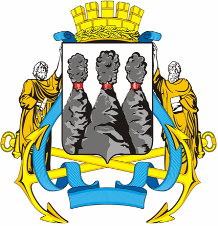 ГОРОДСКАЯ ДУМАПЕТРОПАВЛОВСК-КАМЧАТСКОГО ГОРОДСКОГО ОКРУГАот           №  -рсессияг.Петропавловск-КамчатскийО внесении в порядке законодательной инициативы в Законодательное Собрание Камчатского края проекта закона Камчатского края «О внесении изменения в статью 64   Закона   Камчатского   края   от  14.03.2011  № 565 «О  выборах  депутатов  Законодательного  Собрания  Камчатского  края»Глава Петропавловск-Камчатского городского округа, исполняющий полномочия председателя Городской Думы К.Г. СлыщенкоО проекте  закона  Камчатского края «О внесении изменения в статью 64   Закона   Камчатского   края   от  14.03.2011  № 565 «О  выборах  депутатов Законодательного  Собрания  Камчатского  края»Предлагается:+ 11.1. Избирателю, который в день голосования по уважительной причине (отпуск, командировка, режим трудовой и учебной деятельности, выполнение государственных и общественных обязанностей, состояние здоровья и иные уважительные причины) будет отсутствовать по месту своего жительства и не сможет прибыть в помещение для голосования на избирательном участке, на котором он включен в список избирателей, должна быть предоставлена возможность проголосовать досрочно. Досрочное голосование проводится путем заполнения избирателем избирательного бюллетеня в помещении территориальной избирательной комиссии (за 10 - 4 дня до дня голосования) или участковой избирательной комиссии (не ранее чем за 3 дня до дня голосования), за исключением городских округов, досрочное голосование в которых проводится путем заполнения избирателем избирательного бюллетеня в помещении участковой избирательной комиссии не ранее чем за 10 дней до дня голосования.